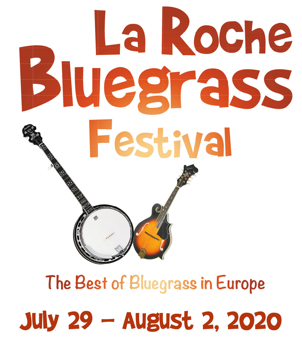 Dear Musicians and Bluegrass Acts from across EuropeWe are opening applications to play at La Roche Bluegrass Festival 2020. Deadline February 10th Please read the following information about the festival before deciding if you want to apply and which part of the festival you wish to play.You are receiving this letter because, either you have played at the festival in the past, or you have applied to play in the past, or you have asked to be included this year. 
If you do not wish to receive this letter again, please let us know and we will remove you from the list.Contents1) The musical components of the festival2) Terms and conditions for playing3) Application form	MUSICAL COMPONENTS OF THE FESTIVALWorkshop – Monday July 27 (evening) thru Thursday July 30Banjo, Mandolin, Guitar, Fiddle, Dobro, Bass
Teachers are musicians of Rapidgrass (USA) and an experienced team of French teachers.Street Festival – Wednesday July 29 (evening) and Friday July 31 (lunchtime)Bands play unplugged on café and bar terraces. The bars provide food and drinks for musicians.Headline Acts – Thursday July 30t thru Sunday August 2Bands from Europe and USA invited directly by La Roche Bluegrass Festival to play the main stageBand Contest – Thursday July 30 thru Sunday August 28 bands selected by the jury in February from submitted MP3 tracks play in the final of the contest. 
2 finalist bands will play each day of the festival from Thursday to Sunday.Main Stage – Thursday July 30 thru Sunday August 2European bands not in competition play the main stage.Lunchtime Sessions – Saturday August 1and Sunday August 28 acts (including US headliners) play the lunchtime stage in front of the food court.
One European act (at least) will be invited back in 2021 to play on the main stage.Band Contest8 bands are pre-selected by the jury between now and mid March.The jury consists of one representative from each of EBMA, IBMA, Rapidgrass Festival, La Roche, Northern Europe, Southern Europe, Central Europe and Eastern Europe. All members of the jury are musicians, event organisers or Bluegrass media specialists.Selection Criteria are: Band cohesion, Quality and originality of arrangements, Instrumental technique, Vocal qualities (lead and harmony). 
Stage Presence and Set Balance are also judged during the festival.Prizes for winning bands1st place: €2,000 cash prize offered by La Roche Bluegrass Festival and a headline concert slot in 2021 (with standard travel allowance),  and an invitation to play at the Rapidgrass Bluegrass festival in Colorado in June 2021, with $5,000 travel allowance (accommodation provided by festival). 
With thanks to Rapidgrass for renewing this great prize.2nd place: €1,000 cash prize3rd place: €500 cash prizeEuropean Bluegrass Music Association will also award cash prizes to the top 3 bands. We are garteful to EBMA for their contribution.PLAYING CONDITIONS AT LA ROCHE BLUEGRASS FESTIVAL 2020 La Roche Bluegrass Festival deals directly with acts that are invited to play the festival as headliners. For other acts travelling from Europe, please be aware that no fees are paid to bands above the conditions stated below:Travel allowance	Bands will be paid a travel allowance of 0.35 €/km (0.30 in 2017) from home address of band leader to La Roche and back as calculated by google maps (2 ways). One car per bandSchool Accommodation	Performing bands can stay for free for up to 4 nights (Thursday thru Sunday) in one of our 2 partner schools (breakfast included).
Rooms sleep 2 – 5 people. Bathrooms are shared. 
Sheets, pillows, towels and blankets are not provided.
Bands may invite one partner/spouse per musician at the price of 12€ / night / guest, with breakfast included. These costs may be deducted from expenses paid to bands as they leave.Due to numbers attending the workshop and reduced bed availability in the schools, accommodation during the week before the festival is not possible.There is also a festival campsite not far from the festival for those who prefer (from Monday to Monday).The festival does not cover accommodation for musicians choosing other sleeping arrangements.Meal tickets			The festival offers a daily allowance of meal tickets for performing musicians and their registered guest for use on the festival site. The tickets can be used to purchase hot and cold meals prepared on the festival site (including vegetarian), beer, wine and soft drinks - but not for Champagne and sparkling wines.
They are given out each day at band reception on the festival site.Street Festival bands are offered a free meal (musicians only) by the host bar at time of set.The table shows the full quota of terms and conditionsAPPLICATION TO PLAY LA ROCHE BLUEGRASS FESTIVAL 2020Please fill in this form and save it with your band name in the document file name and return it with 4 good quality MP3 recordings that represent the band today (sound and musicians) and a hi-res band photo.Files may be sent in an email to christopherhw@mac.com or as a single link to downloadable files (WeTransfer, Dropbox, Box, etc.)Individual links to band websites, Spotify or YouTube will not be followed up.Contest finalists will be selected (unseen) by the jury before March 9 according to stated criteria and the final programme will be announced before March 31DEADLINE FOR APPLICATIONS : FEBRUARY 10thPlaying VenuePlayingTimeLineCheckTravelAllowanceMeal ticketsVIP tent accessSchoolSleepingMain stage in contest45 mins15 minsYesYesYesYesMain stage out of contest competition45 mins15 minsYesYesYesYesLunchtime sessions45 mins15 minsYesYesYesYesStreet Festival Wed & Fri60 minsunpluggedNoNoYesYesBand nameBand nameContact personContact personHome address (street, city, country)Home address (street, city, country)EmailEmailCell phoneCell phoneWeb siteWeb siteMusicians & instrumentsMusicians & instrumentsBio for programme notes(please limit to max 5 lines)Bio for programme notes(please limit to max 5 lines)We want to play the Main FestivalWe want to play the Main FestivalWe want to play the Main FestivalWe want to play the Main FestivalWe want to play the Main FestivalWe want to play the Main FestivalWe want to play the Main FestivalTick BoxesYou may select 1, 2 or 3 options. If you select 1 option, you will be considered only for that optionIf you select 2 or 3 options, you will be considered for all in order of (1) the contest, (2) the main stage, (3) the lunchtime sessionsYou may select 1, 2 or 3 options. If you select 1 option, you will be considered only for that optionIf you select 2 or 3 options, you will be considered for all in order of (1) the contest, (2) the main stage, (3) the lunchtime sessionsYou may select 1, 2 or 3 options. If you select 1 option, you will be considered only for that optionIf you select 2 or 3 options, you will be considered for all in order of (1) the contest, (2) the main stage, (3) the lunchtime sessionsYou may select 1, 2 or 3 options. If you select 1 option, you will be considered only for that optionIf you select 2 or 3 options, you will be considered for all in order of (1) the contest, (2) the main stage, (3) the lunchtime sessionsYou may select 1, 2 or 3 options. If you select 1 option, you will be considered only for that optionIf you select 2 or 3 options, you will be considered for all in order of (1) the contest, (2) the main stage, (3) the lunchtime sessionsYou may select 1, 2 or 3 options. If you select 1 option, you will be considered only for that optionIf you select 2 or 3 options, you will be considered for all in order of (1) the contest, (2) the main stage, (3) the lunchtime sessionsBand contestYou may select 1, 2 or 3 options. If you select 1 option, you will be considered only for that optionIf you select 2 or 3 options, you will be considered for all in order of (1) the contest, (2) the main stage, (3) the lunchtime sessionsYou may select 1, 2 or 3 options. If you select 1 option, you will be considered only for that optionIf you select 2 or 3 options, you will be considered for all in order of (1) the contest, (2) the main stage, (3) the lunchtime sessionsYou may select 1, 2 or 3 options. If you select 1 option, you will be considered only for that optionIf you select 2 or 3 options, you will be considered for all in order of (1) the contest, (2) the main stage, (3) the lunchtime sessionsYou may select 1, 2 or 3 options. If you select 1 option, you will be considered only for that optionIf you select 2 or 3 options, you will be considered for all in order of (1) the contest, (2) the main stage, (3) the lunchtime sessionsYou may select 1, 2 or 3 options. If you select 1 option, you will be considered only for that optionIf you select 2 or 3 options, you will be considered for all in order of (1) the contest, (2) the main stage, (3) the lunchtime sessionsYou may select 1, 2 or 3 options. If you select 1 option, you will be considered only for that optionIf you select 2 or 3 options, you will be considered for all in order of (1) the contest, (2) the main stage, (3) the lunchtime sessionsMain StageYou may select 1, 2 or 3 options. If you select 1 option, you will be considered only for that optionIf you select 2 or 3 options, you will be considered for all in order of (1) the contest, (2) the main stage, (3) the lunchtime sessionsYou may select 1, 2 or 3 options. If you select 1 option, you will be considered only for that optionIf you select 2 or 3 options, you will be considered for all in order of (1) the contest, (2) the main stage, (3) the lunchtime sessionsYou may select 1, 2 or 3 options. If you select 1 option, you will be considered only for that optionIf you select 2 or 3 options, you will be considered for all in order of (1) the contest, (2) the main stage, (3) the lunchtime sessionsYou may select 1, 2 or 3 options. If you select 1 option, you will be considered only for that optionIf you select 2 or 3 options, you will be considered for all in order of (1) the contest, (2) the main stage, (3) the lunchtime sessionsYou may select 1, 2 or 3 options. If you select 1 option, you will be considered only for that optionIf you select 2 or 3 options, you will be considered for all in order of (1) the contest, (2) the main stage, (3) the lunchtime sessionsYou may select 1, 2 or 3 options. If you select 1 option, you will be considered only for that optionIf you select 2 or 3 options, you will be considered for all in order of (1) the contest, (2) the main stage, (3) the lunchtime sessionsLunchtime stagePlease tick if you want to play the Street FestivalPlease tick if you want to play the Street FestivalPlease tick if you want to play the Street FestivalPlease tick if you want to play the Street FestivalPlease tick if you want to play the Street FestivalPlease tick if you want to play the Street FestivalPlease tick if you want to play the Street FestivalPlease tick if you want to play the Street FestivalAs well as main festival, if selected As well as main festival, if selected As well as main festival, if selected If not selected for main festivalIf not selected for main festivalIf not selected for main festivalOnly. Not applying for main festivalOnly. Not applying for main festivalWednesdayFridayFridayWednesdayFridayFridayWednesdayFriday